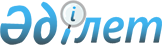 О внесении изменения в решение Таразского городского маслихата от 28 сентября 2016 года № 9-5 "Об определение размера и порядка возмещения затрат на обучение на дому детей с ограниченными возможностями из числа инвалидов индивидуальному учебному плану по городу ТаразРешение Таразского городского маслихата Жамбылской области от 30 марта 2022 года № 13-7. Зарегистрировано в Министерстве юстиции Республики Казахстан 6 апреля 2022 года № 27442
      Таразский городской маслихат РЕШИЛ:
      1. Внести в решение Таразского городского маслихата от 28 сентября 2016 года № 9-5 "Об определение размера и порядка возмещения затрат на обучение на дому детей с ограниченными возможностями из числа инвалидов индивидуальному учебному плану по городу Тараз" (зарегистрировано в Реестре государственной регистрации нормативных правовых актов под № 3184) следующее изменение:
      пункт 2 указанного решения изложить в новой редакции:
      "2. Определить следующий порядок возмещения затрат на обучение на дому детей с ограниченными возможностями из числа инвалидов по индивидуальному учебному плану:
      Возмещение затрат на обучение детей с ограниченными возможностями из числа инвалидов по индивидуальному учебному плану (далее - возмещение затрат на обучение) производится коммунальным государственным учреждением "Отдел занятости и социальных программ акимата города Тараз" ежеквартально на основании справки из учебного заведения, подтверждающей факт обучения ребенка-инвалида на дому.
      Возмещение затрат на обучение (кроме детей-инвалидов, находящихся на полном государственном обеспечении и детей-инвалидов, в отношении которых родители лишены родительских прав) предоставляется одному из родителей или иным законным представителям детей-инвалидов, независимо от дохода семьи.
      Возмещение затрат на обучение производится с месяца обращения до окончания срока, установленного в заключении психолого-медико-педагогической консультации.
      При наступлении обстоятельств, повлекших прекращение возмещения затрат на обучение (достижение ребенком-инвалидом восемнадцати лет, окончания срока инвалидности, в период обучения ребенка-инвалида в государственных учреждениях, смерть ребенка-инвалида), выплата прекращается с месяца, следующего за тем, в котором наступили соответствующие обстоятельства.
      Перечень документов, необходимых для возмещения затрат на обучение предоставляется согласно приложению 3 к Правилам оказания государственной услуги "Возмещение затрат на обучение на дому детей-инвалидов", утвержденным Приказом Министра труда и социальной защиты населения Республики Казахстан от 25 марта 2021 года № 84 "О некоторых вопросах оказания государственных услуг в социально-трудовой сфере" (зарегистрирован в Реестре государственной регистрации нормативных правовых актов под № 22394) (далее – Правила возмещения затрат), при этом кандасами для идентификации личности вместо документа, удостоверяющего личность, предоставляется удостоверение кандаса.
      Основания для отказа в возмещении затрат на обучение предусмотрены строкой девять приложения 3 к Правилам возмещения затрат.".
      2. Настоящее решение вводится в действие по истечении десяти календарных дней после дня его первого официального опубликования.
					© 2012. РГП на ПХВ «Институт законодательства и правовой информации Республики Казахстан» Министерства юстиции Республики Казахстан
				
      Секретарь Таразского

      городского маслихата 

Б. Кулекеев
